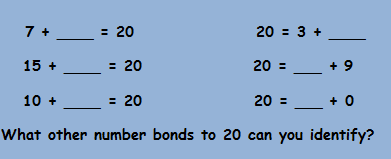 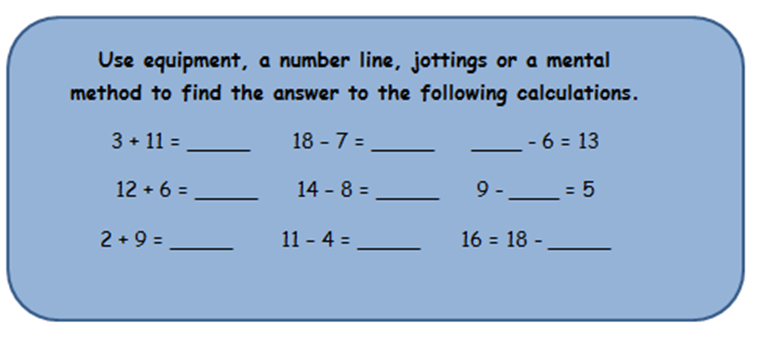 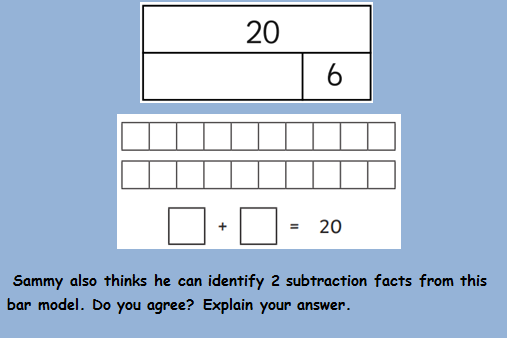 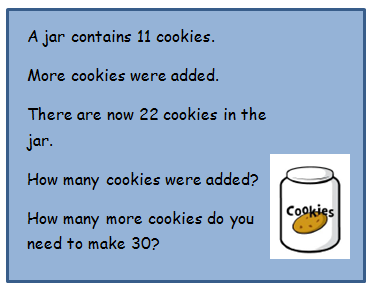 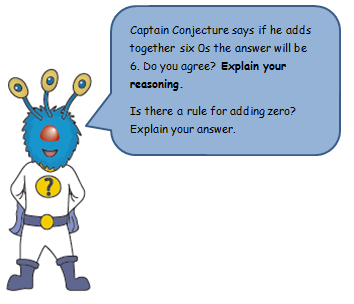 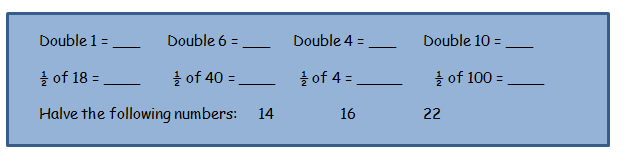 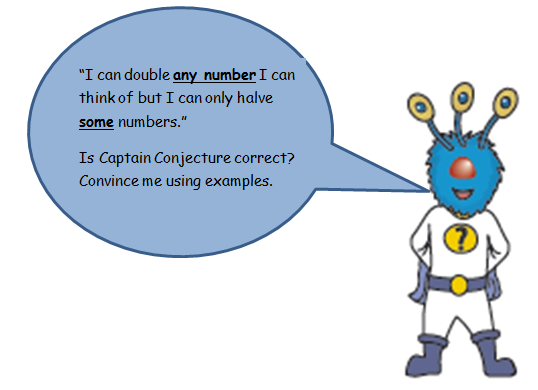 Maths Home Learning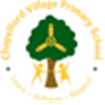 CalculatingYear 1 Learning Booklet